П Е Р Е Л І Крішень, віднесених до протоколу № 3 від 22.02.2019 рокузасідання виконавчого комітету Фастівської міської радиВИКОНАВЧИЙ КОМІТЕТФастівська міська рада       П Р О Т О К О Л  №  3ЗАСІДАННЯ ВИКОНАВЧОГО КОМІТЕТУФастівської міської ради22	лютого	2019 р.Засідання почалося:       13.00Засідання закінчилося:  15.00№ № 63-136
   ФАСТІВСЬКА МІСЬКА РАДА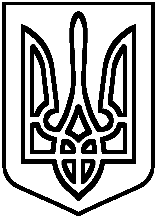           ВИКОНАВЧИЙ КОМІТЕТПорядок денний                засідання виконавчого комітету міської ради22 лютого 2019 р.									13:00Доповідає: Рябоконь А.С. - начальник управління 			економіки та міжнародного співробітництваПро виділення коштів з резервного фонду міського бюджету на придбання  житла для відселення мешканців аварійного будинку по вул. Садова 10, м. Фастів, Київської областіПро виділення коштів з резервного фонду міського бюджету на  реконструкцію житлового будинку по вул. Садова 10, м.Фастів, Київської області                          Доповідає:  Харчевський В.В. – військовий комісар                                                                              Фастівського ОМВКПро стан військового обліку на території  міста Фастова у 2018 році та завдання щодо його поліпшення у 2019 роціДоповідає:  Тягун О.М. - завідуючий сектором з                                                      питань  мобілізаційної роботиПро організацію та проведення призову громадян України на строкову військову службу в квітні- червні 2019 р.                   Доповідає: Долгій С.О. - завідуючий сектором з  питань                                                                              НС, ЦЗНПро внесення змін до рішення виконавчого комітету Фастівської міської ради №451 від 15.12.2017 року «Про створення міської комісії з питань евакуації»Про внесення змін до рішення виконавчого комітету Фастівської міської ради №452  від 15.12.2017 року «Про затвердження Положення і складу Фастівської міської  комісії з питань техногенно-екологічної безпеки та надзвичайних ситуацій».Доповідає: Пархоменко В.О. - в.о. директора                                                                                   КП ФМР «Фастівводоканал»Про затвердження розміру платних послуг, які надає КП ФМР «Фастівводоканал»Про затвердження тарифів на послуги з очистки стоків, прийнятих зливною станцієюПро затвердження   тарифу на  централізоване постачання холодної води, водовідведення  (з використанням внутрішньо будинкових  систем) на території міста ФастівПро затвердження  тарифу на централізоване водопостачання та водовідведення на території міста ФастівДоповідає: Гула О.Ф. – головний бухгалтер КНП ФМР Фастівський міський ЦПМСДПро затвердження Порядку  встановлення муніципальної надбавки працівникам відділення невідкладної допомоги КНП ФМР «Фастівський міський центр первинної медичної (медико-санітарної) допомоги»Про передачу  рухомого майна  Комунального  некомерційного підприємства Фастівської міської ради «Фастівський міський Центр первинної медичної (медико-санітарної) допомоги» в  тимчасове платне користування   комунальному  некомерційному  підприємству Фастівської районної ради  «Фастівська центральна районна лікарня»Доповідає:  Болілий Ю.М. – заступник начальника                                       управління соціального захисту населення – 						начальник відділу з питань праціПро укладання та повідомну реєстрацію колективних договорів, угод на  2019 рікПро проведення медичних оглядів працівників, зайнятих на важких роботах, роботах із шкідливими та небезпечними умовами праці,а також щорічного обов’язкового медичного огляду осіб віком до 21 рокуПро затвердження переліку підприємств, установ та організацій, видів оплачуваних суспільно – корисних  робіт, що будуть  виконуватимуться  особами,  які вчинили адміністративні правопорушення Про затвердження переліку підприємств, установ та організацій,видів безоплатних робіт, які виконуватимуть засуджені та правопорушники в 2019 році  на території міста Фастова			Доповідає:  Бромірський В.О. - начальник відділу                                                             містобудування та архітектуриПро внесення змін до складу постійно діючої комісії з вирішенняпитань погодження будівництва, реконструкції та переплануванняПро присвоєння адреси земельній ділянці ****по вул. **** в м. ФастівПро присвоєння адреси частині домоволодіння ***** по вул. ***** в м. ФастівПро присвоєння адреси домоволодінню ***** по вул. ******  у м. ФастівПро присвоєння адреси домоволодінню  ****** по вул. ***** у м. ФастівПро присвоєння адреси домоволодінню  ***** по вул. ******у м. ФастівПро присвоєння адреси частині житлового  будинку ***** по вул. *****  у м. ФастівПро присвоєння адреси частині житлового  будинку ***** по вул. *****  у м. ФастівПро присвоєння адреси земельній ділянці ****** та ***** по вул. **** в м. ФастівПро  присвоєння адреси земельній ділянці ТОВ ВП фірма «Пламя» по вул. Івана Ступака, 1-бПро присвоєння адреси житловому будинку ****** по вул. *****  у м. ФастівПро присвоєння адреси частинам житлового будинку***** по вул. ****** в м. ФастівПро надання погодження виконавчому комітету  Фастівської  міської  ради  на отримання містобудівних умов та обмеженьПро присвоєння адреси об’єктам нерухомого майна комплексу ПрАТ «Факел» на пл. Промвузол, 1 в м. ФастівПро присвоєння адреси об’єктам нерухомого майна комплексу ПрАТ «Факел» на пл. Промвузол, 2 в м. ФастівПро присвоєння адреси об’єктам нерухомого майна комплексу ПрАТ «Факел» на пл. Промвузол, 3 в м. ФастівПро присвоєння адреси об’єктам нерухомого майна комплексу ПрАТ «Факел» на пл. Промвузол, 4 в м. Фастів Про присвоєння адреси об’єктам нерухомого майна  комплексу ПрАТ «Факел» на пл. Промвузол, 5 в м. ФастівПро присвоєння адреси об’єктам нерухомого майна комплексу ПрАТ «Факел» на пл. Промвузол, 6 в м. ФастівПро присвоєння адреси об’єктам нерухомого майна комплексу ПрАТ «Факел» на пл. Промвузол, 7 в м. ФастівПро присвоєння адреси об’єктам нерухомого майна комплексу ПрАТ «Факел» на пл. Промвузол, 8 в м. ФастівПро присвоєння адреси об’єктам нерухомого майна комплексу ПрАТ «Факел» на пл. Промвузол, 9 в м. ФастівПро присвоєння адреси об’єктам нерухомого майна комплексу ПрАТ «Факел» на пл. Промвузол, 10 в м. ФастівПро присвоєння адреси об’єктам нерухомого майна комплексу ПрАТ «Факел» на пл. Промвузол, 11 в м. ФастівПро присвоєння адреси об’єктам нерухомого майна комплексу ПрАТ «Факел» на пл. Промвузол, 12 в м. ФастівПро присвоєння адреси об’єктам нерухомого майна комплексу ПрАТ «Факел» на пл. Промвузол, 13 в м. ФастівПро присвоєння адреси об’єктам нерухомого майна комплексу ПрАТ «Факел» на пл. Промвузол, 14 в м. ФастівДоповідає:  Кохана О.Г.- в.о. начальника  управління                                                                   соціального  захисту населенняПро затвердження Порядку надання додаткових до встановлених законодавством пільг в оплаті за житлово-комунальні послуги сім’ї загиблого Героя Небесної Сотні та відшкодування підприємствам, організаціям та установам – надавачам послуг, витрат, пов’язаних з наданням цих пільгДоповідає: Лагута О.М.– завідуючий сектором житлової                                                політики, квартирного обліку, розподілу                                                  житла, питань гуртожитків і ОСББПро відмову в наданні дозволу на приватизацію ***** та ******Про затвердження списків громадян, які перебувають на квартирному обліку у виробничому підрозділі моторвагонного депо  Фастів-1 регіональної філії  «Південно-західна залізниця» ПАТ «Укрзалізниця»згідно перереєстраціїПро затвердження списків громадян, які перебувають на квартирному обліку у виробничому підрозділі Фастівська дистанція колії регіональної філії «Південно-західна залізниця» ПАТ «Укрзалізниця»згідно перереєстраціїПро зняття  з квартирного обліку *****Про визнання непридатним для використання вбудованого нежитлового приміщення  в багатоквартирному будинку по вул. Садова, 10, в місті Фастові внаслідок надзвичайної ситуаціїПро зняття  з квартирного обліку *****Доповідає: Кирсенко Н.Ю. – головний спеціаліст                                                з питань екології та охорони навколишнього                                               природного середовища відділу з питань                                                енергозбереження, енергоефективності та                                               екологіїПро знесення зелених насаджень на території м. ФастоваПро упорядкування зелених зон по вул. Соборній, від будинку №29 до будинку №35Доповідає: Швидка Ж.П. – начальник   служби у справах                                                                  дітей та сім,ї   Про внесення змін до  рішення виконавчого комітету Фастівської міської ради від 28.01.2019 року № 24 « Про затвердження порядку підбору та направлення дітей міста Фастова  до закладів відпочинку та  оздоровлення  за кошти міського бюджету у 2019 році »Про дозвіл гр. ***** на укладання договору дарування  12/25 частин житлового будинку за адресою: Київська обл., м. Фастів, пров****Про дозвіл гр. ***** на укладання договору дарування  1/2 частини квартири за адресою:  Київська обл., м. Фастів, вул.****Про встановлення опіки над дитиною-сиротою * ****, **** року народження, закріплення  права дитини на житло, опіки над її  майном та житломПро дозвіл гр. ***** на укладання договору дарування  квартири за адресою:  Київська обл., м. Фастів, вул.*****Про дозвіл гр.******  на укладання договору дарування  квартири за адресою: Київська обл., м. Фастів, вул.  ****Про дозвіл гр. ***** на укладання договору купівлі-продажу 1/2 частин кімнати  у гуртожитку за адресою: Київська обл., м. Фастів,  вул. *****, від імені неповнолітнього *****, ***** року народженняПро дозвіл гр. ***** на укладання договору купівлі-продажу 1/2 частин кімнати у гуртожитку за адресою: Київська обл., м. Фастів,  вул. *****Про дозвіл гр. ******  на укладання договору дарування житлового будинку за адресою: Київська обл., м. Фастів,  вул. ***** та  прилеглої земельної ділянкиПро дозвіл гр. *****  на укладання договору дарування квартири за адресою: Київська обл., м. Фастів,  вул. *****Про встановлення малолітній *****,***** року народження, статусу дитини, позбавленої батьківського піклування Про встановлення малолітньому ******, **** року народження, статусу дитини, позбавленої батьківського піклування Про встановлення неповнолітньому *****,*****  року народження, статусу дитини-сиротиПро влаштування дитини, що перебуває в складних життєвих обставинах *****, **** року народження, на повне державне забезпеченняПро дозвіл гр.***** на укладання договору купівлі  1/2 частини квартири за адресою:  Київська обл., м. Фастів, вул. ****Про надання висновку до Фастівського міськрайонного суду щодо доцільності позбавлення батьківських прав  гр.  ******Про поповнення  дитячого будинку сімейного типу гр. **** дітьми, позбавленими батьківського піклування,******, **** року народження та ****, **** року народженняПро визначення участі батька у вихованні та спілкуванні з малолітніми дітьми: *****,  ****** , ****** та ******Про надання статусу дитини, яка постраждала внаслідок воєнних дій та збройних конфліктів,******, ****року народженняПро надання статусу дитини, яка постраждала внаслідок воєннихдій та збройних конфліктів,*****, **** року народженняПро втрату статусу дитини, позбавленої батьківського піклування малолітньою *****, **** року народженняПро припинення функціонування прийомної сім՚ї гр. ****Міський голова								М.В.НетяжукВИКОНАВЧИЙ КОМІТЕТФастівська міська рада. Фастів, пл. Соборна,1Протокол  №  3ЗАСІДАННЯ ВИКОНАВЧОГО КОМІТЕТУм. Фастів						                       		22      лютого           2019 р             	  Головуючий:    Нетяжук  М.В. –  міський голова           	   Секретар:     Тхоржевська Л.О. – керуючий справами виконкомуНа засіданні виконкому присутні члени виконкому:	Нетяжук М.В.					Тхоржевська Л.О.	Ясінський С.А.					Хацьола Ю.В.	Зикова О.Б.						Чемерський О.Ю.	Давиденко О.П.					Мельник Д.О.Рудяк Т.Я.						На засіданні виконкому  відсутні члени виконкому:Абрамов А.В.Соловей Ю.В.Форосенко О.М.Шаповал А.В.Очеретний Д.В.Кудряшов В.М.Присутні на засіданні виконкому:Алісєєнко Л.М. 				–	начальник загального відділуМельниченко А.В. 			–	начальник юридичного управління,Рябоконь А.С. 				–	начальник управління економіки 							та міжнародного співробітництва, Харчевський В.В.			–	військовий комісар Фастівського 							ОМВК,Тягун О.М. 				–	завідуючий сектором з питань							мобілізаційної роботи,Долгій С.О. 				–	завідуючий сектором з питань НС, 							ЦЗН,Пархоменко В.О. 			–	в.о. директора КП ФМР 							«Фастівводоканал»,Гула О.Ф.	 				–	головний бухгалтер КНП ФМР Фастівський міський ЦПМСД, Болілий Ю.М. 				–	заступник начальника управління 							соціального захисту населення – начальник відділу з питань праці,Бромірський В.О. 			–	начальник відділу містобудування 							та архітектури,Кохана О.Г. 				–	заступник начальника управління 							соціального захисту населенняЛагута О.М. 				–	завідуючий сектором житлової 							політики, квартирного обліку, 							розподілу житла, питань 							гуртожитків і ОСББ,Кирсенко Н.Ю. 				–	головний спеціаліст з питань 							екології та охорони навколишньогоприродного середовища відділу з питань енергозбереження, 							енергоефективності та екології,Швидка Ж.П.				–	начальник служби у справах дітей							та сім’ї.Нетяжук М.В.:. Пропоную внести до порядку денного засідання виконавчого комітету 20 додаткових питання, а саме:Про виділення коштів з резервного фонду міського бюджету на придбання  житла для відселення мешканців аварійного будинку по вул. Садова 10, м. Фастів, Київської областіПро виділення коштів з резервного фонду міського бюджету на  реконструкцію житлового будинку по вул. Садова 10, м.Фастів, Київської областіПро надання погодження виконавчому комітету  Фастівської  міської  ради  на отримання містобудівних умов та обмеженьПро присвоєння адреси об’єктам нерухомого майна комплексу ПрАТ «Факел» на пл. Промвузол, 1 в м. ФастівПро присвоєння адреси об’єктам нерухомого майна комплексу ПрАТ «Факел» на пл. Промвузол, 2 в м. ФастівПро присвоєння адреси об’єктам нерухомого майна комплексу ПрАТ «Факел» на пл. Промвузол, 3 в м. ФастівПро присвоєння адреси об’єктам нерухомого майна комплексу ПрАТ «Факел» на пл. Промвузол, 4 в м. Фастів Про присвоєння адреси об’єктам нерухомого майна  комплексу ПрАТ «Факел» на пл. Промвузол, 5 в м. ФастівПро присвоєння адреси об’єктам нерухомого майна комплексу ПрАТ «Факел» на пл. Промвузол, 6 в м. ФастівПро присвоєння адреси об’єктам нерухомого майна комплексу ПрАТ «Факел» на пл. Промвузол, 7 в м. ФастівПро присвоєння адреси об’єктам нерухомого майна комплексу ПрАТ «Факел» на пл. Промвузол, 8 в м. ФастівПро присвоєння адреси об’єктам нерухомого майна комплексу ПрАТ «Факел» на пл. Промвузол, 9 в м. ФастівПро присвоєння адреси об’єктам нерухомого майна комплексу ПрАТ «Факел» на пл. Промвузол, 10 в м. ФастівПро присвоєння адреси об’єктам нерухомого майна комплексу ПрАТ «Факел» на пл. Промвузол, 11 в м. ФастівПро присвоєння адреси об’єктам нерухомого майна комплексу ПрАТ «Факел» на пл. Промвузол, 12 в м. ФастівПро присвоєння адреси об’єктам нерухомого майна комплексу ПрАТ «Факел» на пл. Промвузол, 13 в м. ФастівПро присвоєння адреси об’єктам нерухомого майна комплексу ПрАТ «Факел» на пл. Промвузол, 14 в м. ФастівПро упорядкування зелених зон по вул. Соборній, від будинку №29 до будинку №35Про втрату статусу дитини, позбавленої батьківського піклування малолітньою ****, **** року народженняПро припинення функціонування прийомної сім’՚ї гр. *****Голосували за пропозицію:за – «9»; проти – «0»; утримались «0».Пропозиція прийнята.Голосували за порядок денний з пропозиціями:за – «9»; проти – «0»; утримались «0».Порядок денний затверджено.СЛУХАЛИ:Доповідає:  Рябоконь А.С.Про виділення коштів з резервного фонду міського бюджету на придбання  житла для відселення мешканців аварійного будинку по вул. Садова 10, м. Фастів, Київської областіГолосували: за – «9»; проти – «0»; утримались «0».		Рішення   прийнято  (додається).Про виділення коштів з резервного фонду міського бюджету на  реконструкцію житлового будинку по вул. Садова 10, м.Фастів, Київської областіГолосували: за – «9»; проти – «0»; утримались «0».		Рішення   прийнято  (додається).СЛУХАЛИ:Доповідає:  Харчевський В.В.Про стан військового обліку на території  міста Фастова у 2018 році та завдання щодо його поліпшення у 2019 році.Виступив: Рудяк Т.Я.Пропозиція: в п.5 викласти в наступній редакції: «Відділу  з питань інформаційного забезпечення та по роботі зі ЗМІ виконавчого комітету Фастівської міської ради спільно з військовим комісаром  Фастівського ОМВК забезпечити інформаційний супровід функціонування системи військового обліку, створення інформаційних медійних продуктів (телевізійних передач, інформаційних статей в засобах масової інформації). Розробити та підтримувати на платформі офіційного веб-сайту виконавчого комітету Фастівської міської ради веб-сторінку з інформаційними матеріалами з питань військового обліку та можливістю онлайн-консультування військово-облікового персоналу, а також громадян з питань військового обліку.»В п.7 замінити слово «компетенції» на «в межах повноважень»         Голосували за пропозицію:		за – «9»; проти – «0»; утримались «0».		            Пропозиція прийнята.                         Голосували за рішення з пропозицією: за – «9»; проти – «0»; утримались «0».			Рішення   прийнято  (додається).СЛУХАЛИ:Доповідає:  Тягун О.М.Про організацію та проведення призову громадян України на строкову військову службу в квітні- червні 2019 р.Пропозиція: в  додатку 1 замінити Міщенко С.М. на Харчевський В.В.,та доповнити   основний склад Криворучко Л.А., а в запасний склад  Дмитренко Л.П.Голосували за пропозицію:		за – «9»; проти – «0»; утримались «0».		            Пропозиція прийнята.                         Голосували за рішення з пропозицією: за – «9»; проти – «0»; утримались «0».			Рішення   прийнято  (додається).СЛУХАЛИ:Доповідає:  Долгій С.О.Про внесення змін до рішення виконавчого комітету Фастівської міської ради №451 від 15.12.2017 року «Про створення міської комісії з питань евакуації».Пропозиція: в  додатку до рішення виконкому виправити орфографічні помилки. Голосували за пропозицію:		за – «9»; проти – «0»; утримались «0».		            Пропозиція прийнята.                         Голосували за рішення з пропозицією: за – «9»; проти – «0»; утримались «0».			Рішення   прийнято  (додається).Про внесення змін до рішення виконавчого комітету Фастівської міської ради №452  від 15.12.2017 року «Про затвердження Положення і складу Фастівської міської  комісії з питань техногенно-екологічної безпеки та надзвичайних ситуацій».Пропозиція: в  додатку до рішення виконкому виправити орфографічні помилки. Голосували за пропозицію:за – «9»; проти – «0»; утримались «0».Пропозиція прийнята.Голосували за рішення з пропозицією:за – «9»; проти – «0»; утримались «0».Рішення   прийнято  (додається).СЛУХАЛИ:Доповідає:  Пархоменко В.О.Про затвердження розміру платних послуг, які надає КП ФМР «Фастівводоканал».Виступив: Зикова О.Б., Давиденко О.П.		Голосували: за – «9»; проти – «0»; утримались «0».		Рішення   прийнято  (додається).Про затвердження тарифів на послуги з очистки стоків, прийнятих зливною станцієюПропозиція: в  додатку до рішення виконкому  в колонці одиниці виміру зазначити грн./м3Голосували за пропозицію:за – «9»; проти – «0»; утримались «0».Пропозиція прийнята.Голосували за рішення з пропозицією:за – «9»; проти – «0»; утримались «0».Рішення   прийнято  (додається).Про затвердження   тарифу на  централізоване постачання холодної води, водовідведення  (з використанням внутрішньо будинкових  систем) на території міста ФастівВиступив: Зикова О.Б., Нетяжук М.В.Пропозиція: в  додатках до рішення виконкому , а саме в колонку 9 привести у відповідність . Голосували за пропозицію:за – «9»; проти – «0»; утримались «0».Пропозиція прийнята.Голосували за рішення з пропозицією:за – «9»; проти – «0»; утримались «0».Рішення   прийнято  (додається).Про затвердження  тарифу на централізоване водопостачання та водовідведення на території міста ФастівПропозиція: в  додатках до рішення виконкому , а саме в колонку 9 привести у відповідність . Голосували за пропозицію:за – «9»; проти – «0»; утримались «0».Пропозиція прийнята.Голосували за рішення з пропозицією:за – «9»; проти – «0»; утримались «0».Рішення   прийнято  (додається).СЛУХАЛИ:Доповідає:  Гула О.Ф.Про затвердження Порядку  встановлення муніципальної надбавки працівникам відділення невідкладної допомоги КНП ФМР «Фастівський міський центр первинної медичної (медико-санітарної) допомоги»			Голосували: за – «9»; проти – «0»; утримались «0».			Рішення   прийнято  (додається).Про передачу  рухомого майна  Комунального  некомерційного підприємства Фастівської міської ради «Фастівський міський Центр первинної медичної (медико-санітарної) допомоги» в  тимчасове платне користування   комунальному  некомерційному  підприємству Фастівської районної ради  «Фастівська центральна районна лікарня»Пропозиція: внести зміни в п.1 та викласти в наступній редакції: «Передати рухоме майно Комунального  некомерційного підприємства  Фастівської міської ради «Фастівський міський Центр первинної медичної (медико-санітарної) допомоги» в тимчасове платне користування до 31.12.2019 року Комунальному некомерційному  підприємству Фастівської районної ради «Фастівська центральна районна лікарня» згідно Переліку, визначеного Додатком 1.»Голосували за пропозицію:за – «9»; проти – «0»; утримались «0».Пропозиція прийнята.Голосували за рішення з пропозицією:за – «9»; проти – «0»; утримались «0».Рішення   прийнято  (додається).СЛУХАЛИ:Доповідає:  Болілий Ю.М.Про укладання та повідомну реєстрацію колективних договорів, угод на  2019 рікПропозиція: доповнити п.2.3 словом «ООС»Голосували за пропозицію:за – «9»; проти – «0»; утримались «0».Пропозиція прийнята.Голосували за рішення з пропозицією:за – «9»; проти – «0»; утримались «0».Рішення   прийнято  (додається).Про проведення медичних оглядів працівників, зайнятих на важких роботах, роботах із шкідливими та небезпечними умовами праці,а також щорічного обов’язкового медичного огляду осіб віком до 21 року		Голосували: за – «9»; проти – «0»; утримались «0».		Рішення   прийнято  (додається).Про затвердження переліку підприємств, установ та організацій, видів оплачуваних суспільно – корисних  робіт, що будуть  виконуватимуться  особами,  які вчинили адміністративні правопорушення 		Голосували: за – «9»; проти – «0»; утримались «0».		Рішення   прийнято  (додається).Про затвердження переліку підприємств, установ та організацій, видів безоплатних робіт, які виконуватимуть засуджені та правопорушники в 2019 році  на території міста Фастова		Голосували: за – «9»; проти – «0»; утримались «0».		Рішення   прийнято  (додається).Доповідає:  Бромірський В.О.Про внесення змін до складу постійно діючої комісії з вирішення питань погодження будівництва, реконструкції та перепланування		Голосували: за – «9»; проти – «0»; утримались «0».		Рішення   прийнято  (додається).Про присвоєння адреси земельній ділянці ****  по вул. **** в м. Фастів		Голосували: за – «9»; проти – «0»; утримались «0».		Рішення   прийнято  (додається).Про присвоєння адреси частині домоволодіння ****** по вул. **** в м. Фастів		Голосували: за – «9»; проти – «0»; утримались «0».		Рішення   прийнято  (додається).Про присвоєння адреси домоволодінню ****** по вул. ***** у м. Фастів		Голосували: за – «9»; проти – «0»; утримались «0».		Рішення   прийнято  (додається).Про присвоєння адреси домоволодінню  ****** по вул. ***** у м. Фастів		Голосували: за – «9»; проти – «0»; утримались «0».		Рішення   прийнято  (додається).Про присвоєння адреси домоволодінню  ***** по вул. *****у м. Фастів		Голосували: за – «9»; проти – «0»; утримались «0».		Рішення   прийнято  (додається).Про присвоєння адреси частині житлового  будинку ***** по вул. ****  у м. Фастів		Голосували: за – «9»; проти – «0»; утримались «0».		Рішення   прийнято  (додається).Про присвоєння адреси частині житлового  будинку ***** по вул. *****  у м. Фастів		Голосували: за – «9»; проти – «0»; утримались «0».		Рішення   прийнято  (додається).Про присвоєння адреси земельній ділянці ***** та  по вул. **** в м. Фастів		Голосували: за – «9»; проти – «0»; утримались «0».		Рішення   прийнято  (додається).Про  присвоєння адреси земельній ділянці ТОВ ВП фірма «Пламя» по вул. Івана Ступака, 1-б		Голосували: за – «9»; проти – «0»; утримались «0».		Рішення   прийнято  (додається).Про присвоєння адреси житловому будинку **** по вул. ****  у м. Фастів		Голосували: за – «9»; проти – «0»; утримались «0».		Рішення   прийнято  (додається).Про присвоєння адреси частинам житлового будинку ***** по вул. ***** в м. Фастів		Голосували: за – «9»; проти – «0»; утримались «0».		Рішення   прийнято  (додається).Про надання погодження виконавчому комітету  Фастівської  міської  ради  на отримання містобудівних умов та обмежень		Голосували: за – «9»; проти – «0»; утримались «0».		Рішення   прийнято  (додається).Про присвоєння адреси об’єктам нерухомого майна комплексу ПрАТ «Факел» на пл. Промвузол, 1 в м. Фастів		Голосували: за – «9»; проти – «0»; утримались «0».		Рішення   прийнято  (додається).Про присвоєння адреси об’єктам нерухомого майна комплексу ПрАТ «Факел» на пл. Промвузол, 2 в м. Фастів		Голосували: за – «9»; проти – «0»; утримались «0».		Рішення   прийнято  (додається).Про присвоєння адреси об’єктам нерухомого майна комплексу ПрАТ «Факел» на пл. Промвузол, 3 в м. Фастів		Голосували: за – «9»; проти – «0»; утримались «0».		Рішення   прийнято  (додається).Про присвоєння адреси об’єктам нерухомого майна комплексу ПрАТ «Факел» на пл. Промвузол, 4 в м. Фастів		Голосували: за – «9»; проти – «0»; утримались «0».		Рішення   прийнято  (додається). Про присвоєння адреси об’єктам нерухомого майна  комплексу ПрАТ «Факел» на пл. Промвузол, 5 в м. Фастів		Голосували: за – «9»; проти – «0»; утримались «0».		Рішення   прийнято  (додається).Про присвоєння адреси об’єктам нерухомого майна комплексу ПрАТ «Факел» на пл. Промвузол, 6 в м. Фастів		Голосували: за – «9»; проти – «0»; утримались «0».		Рішення   прийнято  (додається).Про присвоєння адреси об’єктам нерухомого майна комплексу ПрАТ «Факел» на пл. Промвузол, 7 в м. Фастів		Голосували: за – «9»; проти – «0»; утримались «0».		Рішення   прийнято  (додається).Про присвоєння адреси об’єктам нерухомого майна комплексу ПрАТ «Факел» на пл. Промвузол, 8 в м. Фастів		Голосували: за – «9»; проти – «0»; утримались «0».		Рішення   прийнято  (додається).Про присвоєння адреси об’єктам нерухомого майна комплексу ПрАТ «Факел» на пл. Промвузол, 9 в м. Фастів		Голосували: за – «9»; проти – «0»; утримались «0».		Рішення   прийнято  (додається).Про присвоєння адреси об’єктам нерухомого майна комплексу ПрАТ «Факел» на пл. Промвузол, 10 в м. Фастів		Голосували: за – «9»; проти – «0»; утримались «0».		Рішення   прийнято  (додається).Про присвоєння адреси об’єктам нерухомого майна комплексу ПрАТ «Факел» на пл. Промвузол, 11 в м. Фастів		Голосували: за – «9»; проти – «0»; утримались «0».		Рішення   прийнято  (додається).Про присвоєння адреси об’єктам нерухомого майна комплексу ПрАТ «Факел» на пл. Промвузол, 12 в м. Фастів		Голосували: за – «9»; проти – «0»; утримались «0».		Рішення   прийнято  (додається).Про присвоєння адреси об’єктам нерухомого майна комплексу ПрАТ «Факел» на пл. Промвузол, 13 в м. Фастів		Голосували: за – «9»; проти – «0»; утримались «0».		Рішення   прийнято  (додається).Про присвоєння адреси об’єктам нерухомого майна комплексу ПрАТ «Факел» на пл. Промвузол, 14 в м. Фастів		Голосували: за – «9»; проти – «0»; утримались «0».		Рішення   прийнято  (додається).Доповідає:  Кохана О.Г. Про затвердження Порядку надання додаткових до встановлених законодавством пільг в оплаті за житлово-комунальні послуги сім’ї загиблого Героя Небесної Сотні та відшкодування підприємствам, організаціям та установам – надавачам послуг, витрат, пов’язаних з наданням цих пільг		Голосували: за – «9»; проти – «0»; утримались «0».		Рішення   прийнято  (додається).Доповідає:  Лагута О.М. Про відмову в наданні дозволу на приватизацію *****та ******		Голосували: за – «9»; проти – «0»; утримались «0».		Рішення   прийнято  (додається).Про затвердження списків громадян, які перебувають на квартирному обліку у виробничому підрозділі моторвагонного депо  Фастів-1 регіональної філії  «Південно-західна залізниця» ПАТ «Укрзалізниця» згідно перереєстрації		Голосували: за – «9»; проти – «0»; утримались «0».		Рішення   прийнято  (додається).Про затвердження списків громадян, які перебувають на квартирному обліку у виробничому підрозділі Фастівська дистанція колії регіональної філії «Південно-західна залізниця» ПАТ «Укрзалізниця» згідно перереєстрації		Голосували: за – «9»; проти – «0»; утримались «0».		Рішення   прийнято  (додається).Про зняття  з квартирного обліку *****		Голосували: за – «9»; проти – «0»; утримались «0».		Рішення   прийнято  (додається).Про визнання непридатним для використання вбудованого нежитлового приміщення  в багатоквартирному будинку по вул. Садова, 10, в місті Фастові внаслідок надзвичайної ситуації		Голосували: за – «9»; проти – «0»; утримались «0».		Рішення   прийнято  (додається).Про зняття  з квартирного обліку *****			Голосували: за – «9»; проти – «0»; утримались «0».		Рішення   прийнято  (додається).Доповідає: Кирсенко Н.Ю.Про знесення зелених насаджень на території м. Фастова		Голосували: за – «9»; проти – «0»; утримались «0».		Рішення   прийнято  (додається).Виступив: Ясінський С.А., Рудяк Т.Я.Пропозиція: голосування по даному рішенню провести по пунктноГолосували за пропозицію:за – «9»; проти – «0»; утримались «0».Пропозиція прийнята.Голосували за п.1 за – «9»; проти – «0»; утримались «0».Голосували за п.2 за – «9»; проти – «0»; утримались «0».Голосували за п.3 за – «0»; проти – «6»; утримались «3».Голосували за п.4 за – «0»; проти – «6»; утримались «3».Голосували за рішення з урахуванням голосування по пунктно:                 за – «9»; проти – «0»; утримались «0».Рішення   прийнято  (додається).Про упорядкування зелених зон по вул. Соборній, від будинку №29 до будинку №35			Голосували: за – «9»; проти – «0»; утримались «0».		Рішення   прийнято  (додається).Доповідає:  Швидка Ж.П. Про внесення змін до  рішення виконавчого комітету Фастівської міської ради від 28.01.2019 року № 24 « Про затвердження порядку підбору та направлення дітей міста Фастова  до закладів відпочинку та  оздоровлення  за кошти міського бюджету у 2019 році »		Голосували: за – «9»; проти – «0»; утримались «0».		Рішення   прийнято  (додається).Про дозвіл гр. ***** на укладання договору дарування  12/25 частин житлового будинку за адресою: Київська обл., м. Фастів, пров.  ***		Голосували: за – «9»; проти – «0»; утримались «0».		Рішення   прийнято  (додається).Про дозвіл гр. ***** на укладання договору дарування  1/2 частини квартири за адресою:  Київська обл., м. Фастів, вул.  ****		Голосували: за – «9»; проти – «0»; утримались «0».		Рішення   прийнято  (додається).Про встановлення опіки над дитиною-сиротою ****,*** року народження, закріплення  права дитини на житло, опіки над її  майном та житлом		Голосували: за – «9»; проти – «0»; утримались «0».		Рішення   прийнято  (додається).Про дозвіл гр. **** на укладання договору дарування  квартири за адресою:  Київська обл., м. Фастів, вул.  *****		Голосували: за – «9»; проти – «0»; утримались «0».		Рішення   прийнято  (додається).Про дозвіл гр. *****  на укладання договору дарування  квартири за адресою: Київська обл., м. Фастів, вул.  ****		Голосували: за – «9»; проти – «0»; утримались «0».		Рішення   прийнято  (додається).Про дозвіл гр. на укладання договору купівлі-продажу 1/2 частин кімнати  у гуртожитку за адресою: Київська обл., м. Фастів,  вул. *****, від імені неповнолітнього *****, **** року народження		Голосували: за – «9»; проти – «0»; утримались «0».		Рішення   прийнято  (додається).Про дозвіл гр. **** на укладання договору купівлі-продажу 1/2 частин кімнати у гуртожитку за адресою: Київська обл., м. Фастів,  вул. ****			Голосували: за – «9»; проти – «0»; утримались «0».		Рішення   прийнято  (додається).Про дозвіл гр. *****  на укладання договору дарування житлового будинку за адресою: Київська обл., м. Фастів,  вул. ******та  прилеглої земельної ділянки		Голосували: за – «9»; проти – «0»; утримались «0».		Рішення   прийнято  (додається).Про дозвіл гр. *****  на укладання договору дарування квартири за адресою: Київська обл., м. Фастів,  вул. *****		Голосували: за – «9»; проти – «0»; утримались «0».		Рішення   прийнято  (додається).Про встановлення малолітній *****, ***** року народження, статусу дитини, позбавленої батьківського піклування 		Голосували: за – «9»; проти – «0»; утримались «0».		Рішення   прийнято  (додається).Про встановлення малолітньому *****, ***** року народження, статусу дитини, позбавленої батьківського піклування 		Голосували: за – «9»; проти – «0»; утримались «0».		Рішення   прийнято  (додається).Про встановлення неповнолітньому *****, ****  року народження, статусу дитини-сироти		Голосували: за – «9»; проти – «0»; утримались «0».		Рішення   прийнято  (додається).Про влаштування дитини, що перебуває в складних життєвих обставинах ****, *** року народження,  на повне державне забезпечення		Голосували: за – «9»; проти – «0»; утримались «0».		Рішення   прийнято  (додається).Про дозвіл гр. ***** на укладання договору  купівлі  1/2 частини квартири за адресою:  Київська обл., м. Фастів, вул.****		Голосували: за – «9»; проти – «0»; утримались «0».		Рішення   прийнято  (додається).Про надання висновку до Фастівського міськрайонного суду щодо доцільності позбавлення батьківських прав  гр.  ****		Голосували: за – «9»; проти – «0»; утримались «0».		Рішення   прийнято  (додається).Про поповнення  дитячого будинку сімейного типу гр. *****  дітьми, позбавленими батьківського піклування, *****, *** року народження та *****, **** року народження		Голосували: за – «9»; проти – «0»; утримались «0».		Рішення   прийнято  (додається).Про визначення участі батька у вихованні та спілкуванні з малолітніми дітьми: *****,  *****, ****** та ****		Голосували: за – «9»; проти – «0»; утримались «0».		Рішення   прийнято  (додається).Про надання статусу дитини, яка постраждала внаслідок воєнних дій та збройних конфліктів,****, ***** року народження		Голосували: за – «9»; проти – «0»; утримались «0».		Рішення   прийнято  (додається).Про надання статусу дитини, яка постраждала внаслідок воєнних дій та збройних конфліктів,******, ***** року народження		Голосували: за – «9»; проти – «0»; утримались «0».		Рішення   прийнято  (додається).Про втрату статусу дитини, позбавленої батьківського піклування малолітньою ******, ***** року народження		Голосували: за – «9»; проти – «0»; утримались «0».		Рішення   прийнято  (додається).Про припинення функціонування прийомної сім՚ї гр. ********		Голосували: за – «9»; проти – «0»; утримались «0».			Рішення   прийнято  (додається).	Міський голова						М.В.Нетяжук	 Секретар 							Л.О.Тхоржевська №п/пЗміст  рішення№ рішенняПримітка1Про виділення коштів з резервного фонду міського бюджету на придбання  житла для відселення мешканців аварійного будинку по вул. Садова 10, м. Фастів, Київської області632Про виділення коштів з резервного фонду міського бюджету на  реконструкцію житлового будинку по вул. Садова 10, м.Фастів, Київської області643Про стан військового обліку на території  міста Фастова у 2018 році та завдання щодо його поліпшення у 2019 році654Про організацію та проведення призову громадян України на строкову військову службу в квітні-червні 2019 р.665Про внесення змін до рішення виконавчого комітету Фастівської міської ради №451 від 15.12.2017 року «Про створення міської комісії з питань евакуації»676Про внесення змін до рішення виконавчого комітету Фастівської міської ради №452  від 15.12.2017 року «Про затвердження Положення і складу Фастівської міської  комісії з питань техногенно-екологічної безпеки та надзвичайних ситуацій»687Про затвердження розміру платних послуг, які надає КП ФМР «Фастівводоканал»698Про затвердження тарифів на послуги з очистки стоків, прийнятих зливною станцією709Про затвердження тарифу на  централізоване постачання холодної води, водовідведення  (з використанням внутрішньо будинкових систем) на території міста Фастів7110Про затвердження тарифу на централізоване водопостачання та водовідведення на території міста Фастів7211Про затвердження Порядку  встановлення муніципальної надбавки працівникам відділення невідкладної допомоги КНП ФМР «Фастівський міський центр первинної медичної (медико-санітарної) допомоги»7312Про передачу  рухомого майна  Комунального  некомерційного підприємства Фастівської міської ради «Фастівський міський Центр первинної медичної (медико-санітарної) допомоги» в  тимчасове платне користування комунальному некомерційному підприємству Фастівської районної ради «Фастівська центральна районна лікарня»7413Про укладання та повідомну реєстрацію колективних договорів, угод на  2019 рік7514Про проведення медичних оглядів працівників, зайнятих на важких роботах, роботах із шкідливими та небезпечними умовами праці,а також щорічного обов’язкового медичного огляду осіб віком до 21 року7615Про затвердження переліку підприємств, установ та організацій, видів оплачуваних суспільно – корисних  робіт, що будуть  виконуватимуться  особами,  які вчинили адміністративні правопорушення7716Про затвердження переліку підприємств, установ та організацій, видів безоплатних робіт, які виконуватимуть засуджені та правопорушники в 2019 році на території міста Фастова7817Про внесення змін до складу постійно діючої комісії з вирішення питань погодження будівництва, реконструкції та перепланування7918Про присвоєння адреси земельній ділянці ***** по вул. **** в м. Фастів8019Про присвоєння адреси частині домоволодіння ***** по вул. **** в м. Фастів8120Про присвоєння адреси домоволодінню **** по вул. ***** у м. Фастів8221Про присвоєння адреси домоволодінню  ***** по вул. **** у м. Фастів8322Про присвоєння адреси домоволодінню  **** по вул. **** у м. Фастів8423Про присвоєння адреси частині житлового  будинку **** по вул. *****  у м. Фастів8524Про присвоєння адреси частині житлового  будинку ***** по вул. ****  у м. Фастів8625Про присвоєння адреси земельній ділянці ****** та ***** по вул. **** в м. Фастів8726Про  присвоєння адреси земельній ділянці ТОВ ВП фірма «Пламя» по вул. Івана Ступака, 1-б8827Про присвоєння адреси житловому будинку ****по вул. *****  у м. Фастів8928Про присвоєння адреси частинам житлового будинку ***** вул. **** в м. Фастів9029Про надання погодження виконавчому комітету  Фастівської  міської  ради  на отримання містобудівних умов та обмежень9130Про присвоєння адреси об’єктам нерухомого майна комплексу ПрАТ «Факел» на пл. Промвузол, 1 в м. Фастів9231Про присвоєння адреси об’єктам нерухомого майна комплексу ПрАТ «Факел» на пл. Промвузол, 2 в м. Фастів9332Про присвоєння адреси об’єктам нерухомого майна комплексу ПрАТ «Факел» на пл. Промвузол, 3 в м. Фастів9433Про присвоєння адреси об’єктам нерухомого майна комплексу ПрАТ «Факел» на пл. Промвузол, 4 в м. Фастів9534Про присвоєння адреси об’єктам нерухомого майна  комплексу ПрАТ «Факел» на пл. Промвузол, 5 в м. Фастів9635Про присвоєння адреси об’єктам нерухомого майна комплексу ПрАТ «Факел» на пл. Промвузол, 6 в м. Фастів9736Про присвоєння адреси об’єктам нерухомого майна комплексу ПрАТ «Факел» на пл. Промвузол, 7 в м. Фастів9837Про присвоєння адреси об’єктам нерухомого майна комплексу ПрАТ «Факел» на пл. Промвузол, 8 в м. Фастів9938Про присвоєння адреси об’єктам нерухомого майна комплексу ПрАТ «Факел» на пл. Промвузол, 9 в м. Фастів10039Про присвоєння адреси об’єктам нерухомого майна комплексу ПрАТ «Факел» на пл. Промвузол, 10 в м. Фастів10140Про присвоєння адреси об’єктам нерухомого майна комплексу ПрАТ «Факел» на пл. Промвузол, 11 в м. Фастів10241Про присвоєння адреси об’єктам нерухомого майна комплексу ПрАТ «Факел» на пл. Промвузол, 12 в м. Фастів10342Про присвоєння адреси об’єктам нерухомого майна комплексу ПрАТ «Факел» на пл. Промвузол, 13 в м. Фастів10443Про присвоєння адреси об’єктам нерухомого майна комплексу ПрАТ «Факел» на пл. Промвузол, 14 в м. Фастів10544Про затвердження Порядку надання додаткових до встановлених законодавством пільг в оплаті за житлово-комунальні послуги сім’ї загиблого Героя Небесної Сотні та відшкодування підприємствам, організаціям та установам – надавачам послуг, витрат, пов’язаних з наданням цих пільг10645Про відмову в наданні дозволу на приватизацію *****та *****10746Про затвердження списків громадян, які перебувають на квартирному обліку у виробничому підрозділі моторвагонного депо  Фастів-1 регіональної філії  «Південно-західна залізниця» ПАТ «Укрзалізниця» згідно перереєстрації10847Про затвердження списків громадян, які перебувають на квартирному обліку у виробничому підрозділі Фастівська дистанція колії регіональної філії «Південно-західна залізниця» ПАТ «Укрзалізниця» згідно перереєстрації10948Про зняття  з квартирного обліку *****11049Про визнання непридатним для використання вбудованого нежитлового приміщення  в багатоквартирному будинку по вул. Садова, 10, в місті Фастові внаслідок надзвичайної ситуації11150Про зняття  з квартирного обліку *****11251Про знесення зелених насаджень на території м. Фастова11352Про упорядкування зелених зон по вул. Соборній, від будинку №29 до будинку №3511453Про внесення змін до рішення виконавчого комітету Фастівської міської ради від 28.01.2019 року № 24 «Про затвердження порядку підбору та направлення дітей міста Фастова до закладів відпочинку та  оздоровлення  за кошти міського бюджету у 2019 році »11554Про дозвіл гр. ******* на укладання договору дарування  12/25 частин житлового будинку за адресою: Київська обл., м. Фастів, пров.  ****11655Про дозвіл гр. ***** на укладання договору дарування  1/2 частини квартири за адресою:  Київська обл., м. Фастів, вул.  *****11756Про встановлення опіки над дитиною-сиротою *****, ***** року народження, закріплення  права дитини на житло, опіки над її  майном та житлом11857Про дозвіл гр. ****** на укладання договору дарування  квартири за адресою:  Київська обл., м. Фастів, вул.  ****11958Про дозвіл гр. **** *** на укладання договору дарування  квартири за адресою: Київська обл., м. Фастів, вул.  *****12059Про дозвіл гр. ****** на укладання договору купівлі-продажу 1/2 частин кімнати  у гуртожитку за адресою: Київська обл., м. Фастів,  вул. *****, від імені неповнолітнього *****, ***** року народження12160Про дозвіл гр. ***** на укладання договору купівлі-продажу 1/2 частин кімнати у гуртожитку за адресою: Київська обл., м. Фастів,  вул. *****12261Про дозвіл гр. *****  на укладання договору дарування житлового будинку за адресою: Київська обл., м. Фастів,  вул. *****, та  прилеглої земельної ділянки12362Про дозвіл гр.*****  на укладання договору дарування квартири за адресою: Київська обл., м. Фастів,  вул. *****12463Про встановлення малолітній *****, *** року народження, статусу дитини, позбавленої батьківського піклування12564Про встановлення малолітньому ****, ***** року народження, статусу дитини, позбавленої батьківського піклування12665Про встановлення неповнолітньому ******, ***** року народження, статусу дитини-сироти12766Про влаштування дитини, що перебуває в складних життєвих обставинах ******, **** року народження,  на повне державне забезпечення12867Про дозвіл гр. ***** на укладання договору  купівлі  1/2 частини квартири за адресою:  Київська обл., м. Фастів, вул. ******12968Про надання висновку до Фастівського міськрайонного суду щодо доцільності позбавлення батьківських прав  гр.  ****13069Про поповнення дитячого будинку сімейного типу гр.***** дітьми, позбавленими батьківського піклування, *****, **** року народження та  *****, **** року народження13170Про визначення участі батька у вихованні та спілкуванні з малолітніми дітьми: ******,  *****, *****13271Про надання статусу дитини, яка постраждала внаслідок воєнних дій та збройних конфліктів,*****, ****року народження13372Про надання статусу дитини, яка постраждала внаслідок воєнних дій та збройних конфліктів,***** , ***** року народження13473Про втрату статусу дитини, позбавленої батьківського піклування малолітньою *****, ***** року народження13574Про припинення функціонування прийомної сім՚ї гр. *****136